ΘΕΜΑ: Μη διαθεσιμότητα ηλεκτρονικών υπηρεσιών ΓΓΠΣΔΔ-από Παρασκευή 26.05.2023-22:00 μμ έως και Σάββατο 27.5.2023-09:00 πμΚυρίες και κύριοι συνάδελφοι,Σας ενημερώνουμε ότι λόγω τακτικών εργασιών αναβάθμισης των δικτυακών υποδομών της Γενικής Γραμματείας Πληροφοριακών Συστημάτων Δημόσιας Διοίκησης (ΓΓΠΣΔΔ) του Υπουργείου Ψηφιακής Διακυβέρνησης, από την προσεχή Παρασκευή 27 Μαΐου 2023 και ώρα 22:00 έως και το Σάββατο 27 Μαΐου 2023 και ώρα 09:00  δεν θα είναι διαθέσιμες οι ηλεκτρονικές υπηρεσίες που παρέχει η ΓΓΠΣΔΔ μέσω των υποδομών της.Για περισσότερες πληροφορίες μπορείτε να ανατρέξετε στον σύνδεσμο https://www.gsis.gr/dt-programmatismeni-anabathmisi-ypodomon-tis-ggpsdd-mi-diathesimotita-ilektronikon-ypiresion-apoΓια οποιαδήποτε διευκρίνιση/υποστήριξη μπορείτε να απευθυνθείτε στο email του Κέντρου Διαλειτουργικότητας, kedg2g@gsis.gr ή στο email του eπαραβόλου eparavolo@gsis.grΜε τιμήΟ Πρόεδρος		                                          Ο Γενικός Γραμματέας               Γεώργιος Ρούσκας                                                     Θεόδωρος Χαλκίδης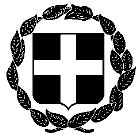 EKTAKTHΑΝΑΚΟΙΝΩΣΗΕΛΛΗΝΙΚΗ ΔΗΜΟΚΡΑΤΙΑΥΠΟΥΡΓΕΙΟ ΔΙΚΑΙΟΣΥΝΗΣΑθήνα, 23 Μαΐου 2023ΣΥΝΤΟΝΙΣΤΙΚΗ ΕΠΙΤΡΟΠΗ ΣΥΜΒΟΛΑΙΟΓΡΑΦΙΚΩΝ ΣΥΛΛΟΓΩΝ-------------------------Αριθμ. Πρωτ. 111Ταχ. Δ/νση	  : Γ. Γενναδίου 4 - Τ.Κ. 106 78-ΑθήναΤηλέφωνα	  : 210 330 7450,-60,-70,-80,-90FAX	  : 210 384 8335E-mail               : notaries@notariat.grΠληροφορίες  : Θεόδωρος  ΧαλκίδηςΠροςΌλα τα μέλη του Συλλόγου